WITAMY WAS BIEDRONECZKI !PIĄTEK – LUBIĘ LATO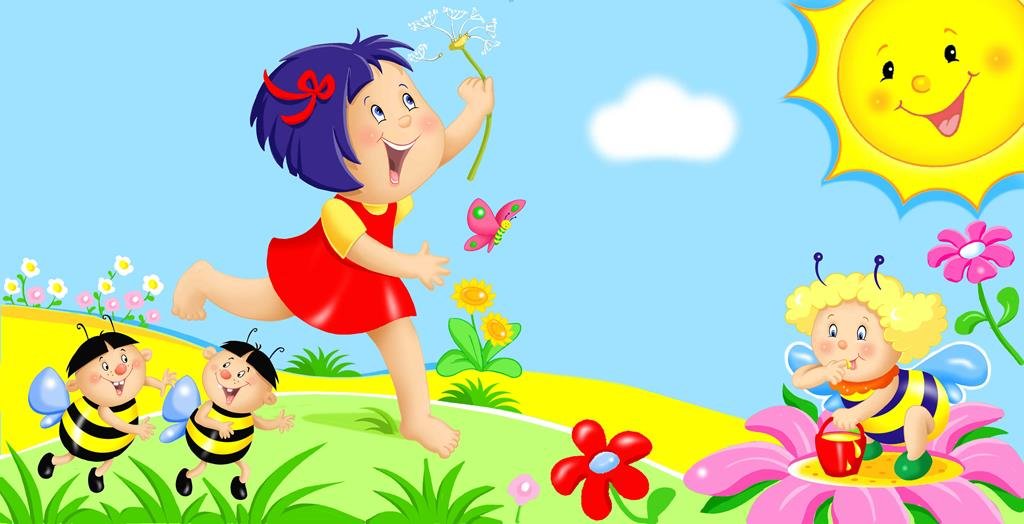 1. Na początek krótkie ćwiczenia buzi i języka.  Postępuj zgodnie z instrukcją misia. 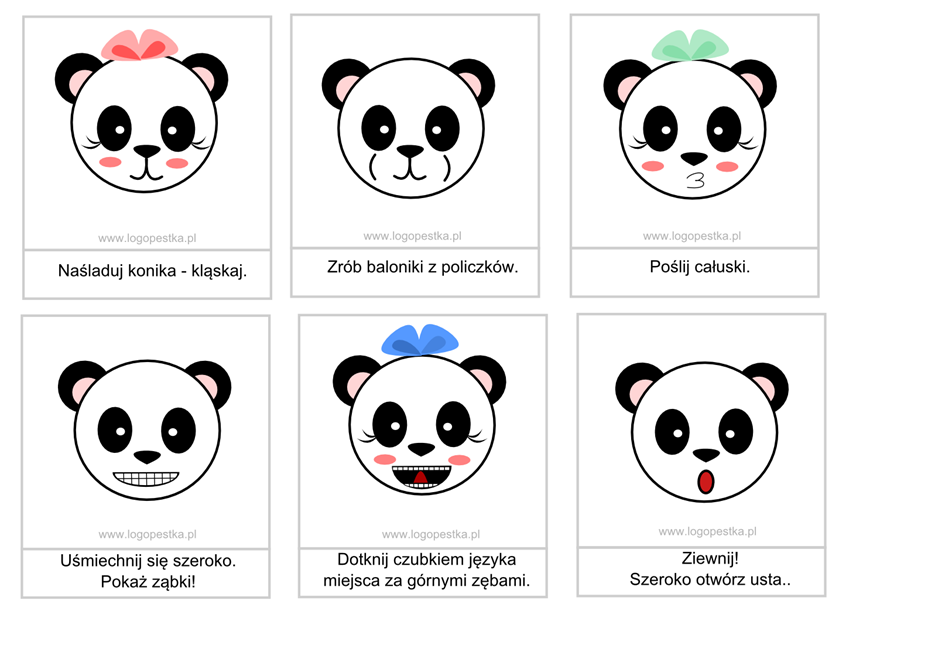 2. Poproście rodzica o odczytanie wiersza „LATO” w wersji prawidłowej, a następnie zmienionej. Postaraj się wskazać, które słowa zostały zmienione, użyte nieprawidłowo.Wersja oryginalna:Lato wesołe, lato gorące, Lato kolorowe, kwiatami pachnące.Morze, jeziora i lasy też, Wybieraj to co chcesz.Tam muszelki, a tu ryby,Tam żaglówki, a tu grzyby.A gdy zechcesz, poznasz też lato owocowe:Truskawkowe i wiśniowe, malinowo -poziomkowe.Wersja zmieniona:Lato smutne, lato zimne, Lato szare, parasolami pachnące.Oceany, jeziora i lasy też, Wybieraj to co chcesz.Tam muszelki, a ty ryby,Tam żaglówki, a tu grzyby.A gdy zechcesz, poznasz też lato owocowe:Ogórkowe, marchewkowe, pietruszkowo-fasolowe.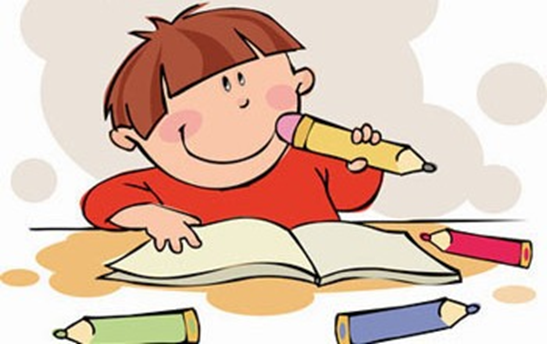 3. Ćwiczenia grafomotoryczne „Co lubi miś”. Karty pracy „Razem się bawimy” str. 46 cz. 4. 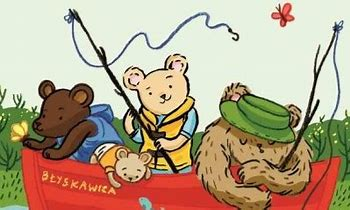 3. Dokończ rysunek i pokoloruj go.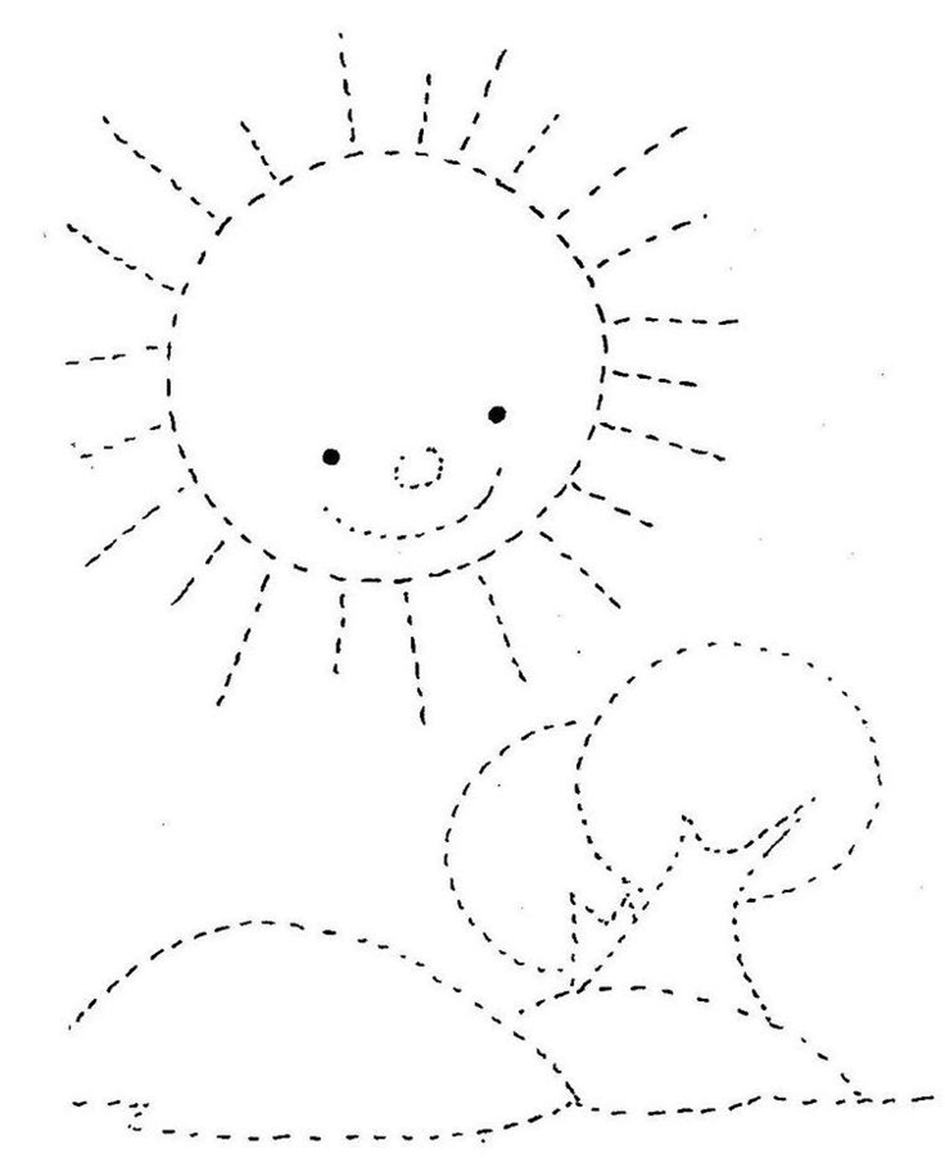 4. Obejrzyj filmik, w którym jest pokazane jak wykonać drzewo pełne kwiatów.https://www.youtube.com/watch?v=XtmDKsc9LVIPrzygotuj białą kartkę, farby plakatowe oraz pałeczki do uszu. Chętne osoby mogą wykorzystać przygotowane przez nas ułatwienie.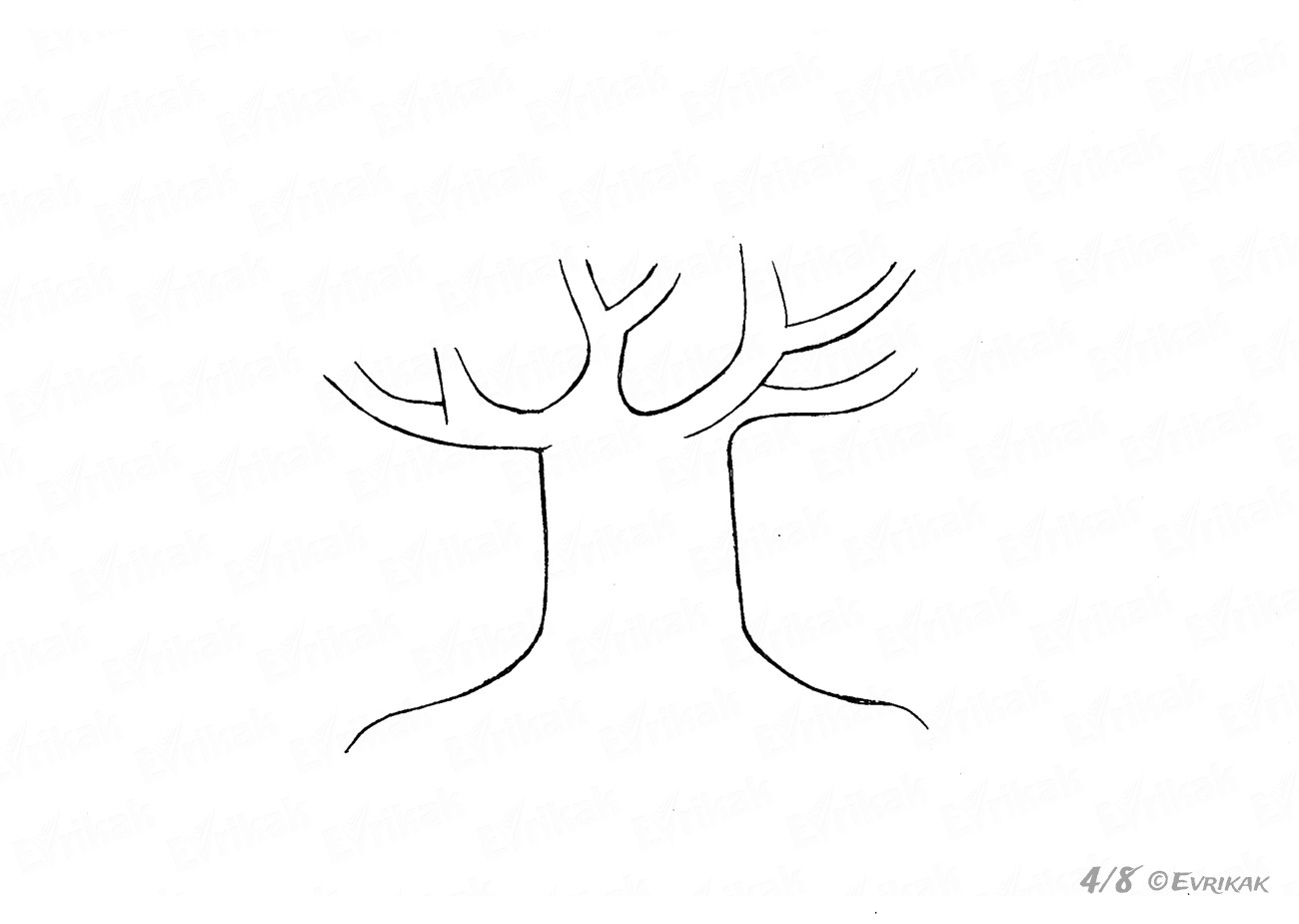 Zgodnie z instrukcją zawartą w filmiku wykonaj drzewo. Tą samą techniką kwiaty wokół drzewa. Kiedy rysunek wyschnie dorysuj trawę, słońce, chmury i inne elementy według własnego uznania. Jeśli masz ochotę elementy te możesz wyciąć z kolorowego papieru i nakleić.ŻYCZYMY PRZYJEMNEJ ZABAWY!PANI KINGA I PANIA ANETA